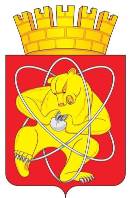 Городской округ «Закрытое административно – территориальное образование  Железногорск Красноярского края»АДМИНИСТРАЦИЯ ЗАТО  г. ЖЕЛЕЗНОГОРСКРАСПОРЯЖЕНИЕ09.09.2022                                                                                                      332прг. ЖелезногорскО внесении изменений в распоряжение Администрации ЗАТО                       г. Железногорск от 27.07.2022 № 287пр «О создании рабочей группы по организации работы объединенных конкурсов «Skills»В целях взаимодействия при реализации конкурсов «Skills», руководствуясь Уставом городского округа «Закрытое административно-территориальное образование Железногорск Красноярского края», принимая во внимание протокол рабочего совещания Администрации ЗАТО                             г. Железногорск от 29.08.2022 № 16-09/34,1. Внести в распоряжение Администрации ЗАТО г. Железногорск от 27.07.2022 № 287пр «О создании рабочей группы организации работы объединенных конкурсов «Skills» следующие изменения, изложив приложение к распоряжению в новой редакции согласно приложению к настоящему распоряжению. 2. Отделу общественных связей Администрации ЗАТО г. Железногорск          (И.С. Архиповой) разместить настоящее распоряжение на официальном сайте городского округа «Закрытое административно-территориальное образование Железногорск Красноярского края» в информационно-телекоммуникационной сети «Интернет». 3. Контроль над исполнением настоящего распоряжения возложить на заместителя Главы ЗАТО г. Железногорск по социальным вопросам Е.А. Карташова.4. Настоящее распоряжение вступает в силу с момента его подписания. Исполняющий обязанностиГлавы ЗАТО г. Железногорск                                                         А.А. СергейкинПриложение к распоряжениюАдминистрацииЗАТО г. Железногорскот _________ № _____Состав рабочей группыпо организации работы объединенных конкурсов «Skills»:Карташов Евгений Александрович- заместитель Главы ЗАТО г. Железногорск по социальным вопросам, председатель рабочей группы;Кривицкая Алевтина Аркадьевна- начальник Социального отдела Администрации ЗАТО г. Железногорск, секретарь рабочей группы;Члены рабочей группы:СтегниенкоНаталья Викторовна- эксперт группы управления проектами ФГУП «Горно-химический комбинат» (по согласованию);Вергелес Юлия Геннадьевна- специалист группы управления проектами ФГУП «Горно-химический комбинат» (по согласованию);Дятлов Данил Викторович-начальник отдела обучения и развития персонала АО «Информационные спутниковые системы» имени академика М.Ф. Решетнёва» (по согласованию); Бганцев Алексей АлександровичНаймушина Юлия СергеевнаИванова Светлана АлександровнаИзгорева Анна ВикторовнаСкруберт Игорь ВладимировичКоровченко Мария ВладимировнаСеребряковаНаталья ВладимировнаКоноваленкова  Марьяна ВикторовнаАндросова Елена ВикторовнаЖитниковВладимир Владимирович- начальник бюро обучения персоналом АО «Информационные спутниковые системы» имени академика М.Ф. Решетнёва» (по согласованию);  - ведущий специалист по связям с общественностью организационно-медотического  отдела управления организации медицинской помощи ФГБУЗ КБ № 51 ФМБА России (по согласованию);- заместитель директора по учебно-производственной работе КГБПОУ «Техникум инновационных промышленных технологий и сервиса» (по согласованию);- руководитель центра дуальной подготовки КГБПОУ «Техникум инновационных промышленных технологий и сервиса» (по согласованию);- руководитель МКУ «Управление образования»;- специалист отдела общего и дополнительного образования МКУ «Управление образования»;- директор МБУ ДО «Станция юных техников»;- руководитель муниципального опорного центра дополнительного образования детей городского округа ЗАТО Железногорск МБУ ДО «Дворец творчества детей и молодежи»;- директор КГКУ «Центр занятости населения ЗАТО г. Железногорск (по согласованию); - директор КГБПОУ «Техникум инновационных промышленных технологий и сервиса» (по согласованию).